Islândia – 2018/19Aurora Boreal4 dias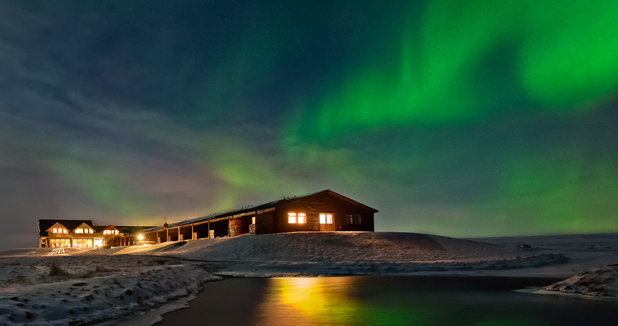 Luzes coloridas, brilhantes e de diferentes nuances, geralmente avermelhadas e esverdeadas dominam o céu da Islândia durante os meses de inverno - de novembro a março, proporcionando um dos maiores espetáculos da natureza - a Aurora Boreal.1º dia - Reykjavik - Ranga LodgeChegada ao aeroporto de Reykjavik (Keflavik). Recepção e traslado privativo ao lodge - aproximadamente 1h40 minutos de viagem. Hospedagem por 3 noites. Em horário a ser determinado, passeio noturno para visualizar o lindíssimo fenômeno da Aurora Boreal.2º dia - Ranga LodgeApós café da manhã, saída em jeep em direção à geleira Solheimajokull. Ao longo do percurso, será possível observar belíssimas cachoeiras, praias de areia negra, montanhas e formações de lava vulcânica. Chegada ao glacialSolheimajokull, que extende-se a partir da quarta maior geleira da Islândia - o Myrdalsjokull, que repousa sobre um maciço montanhoso de muita atividade vulcânica. Passeios opcionais: snowmobil em ambas geleiras – dependendo das condições climáticas, passeio em trenós puxados por cães Husky ou passeio para conhecer a praia de areia negra Skogarfjara. Retorno ao lodge ao final da tarde.3º dia - Ranga LodgeDia livre para atividades independentes. Sugerimos passeio em direção ao campo, para conhecer o Parque Nacional Thingvellir, área que possui espetaculares formações de lavas e único lugar do mundo onde pode-se visualizar o afastamento das placas tectônicas e descer a fenda principal. Em seguida, visita ao Grande Geyser descoberto e nomeado em 1924, que se refere tanto a essa área em geral quanto a um “gêiser” específico, que hoje em dia é somente uma chaminé calma. Porém, a poucos metros o Strokkur é um dos gêiseres mais ativos da área, com erupções a cada 5 minutos. Somente a 7 km adiante, a impressionante cachoeira Gullfoss é a mais conhecida e visitada da Islândia. Como outra opção de passeio, sugerimos conhecer os agricultores locais, em Fridheimar, para experimentar a diversidade dos alimentos islandeses. Retorno ao lodge ao final da tarde.4º dia - Ranga Lodge - ReykjavikEm horário a ser determinado, traslado ao aeoporto de Reykjavik.Preço do Roteiro Terrestre, por pessoa em EuroObservação:Os hotéis mencionados acima incluem taxas locais.O critério internacional de horários de entrada e saída dos hotéis, normalmente é:Check-in: 14h00 e 15h00			Check-out: 11h00 e 12h00* Importante - Aurora Boreal
As auroras boreais são difíceis de prever, pois o fenômeno depende das condições meteorológicas. Para maiores possibilidades de visualizá-las, sugerimos o mínimo de 3 noites de hospedagem. Os meses que oferecem maior visibilidade do fenômeno são Setembro, Outubro, Fevereiro e Março.O roteiro inclui:3 noites em ReykjavikCafé da manhã diárioTraslados e passeios mencionados  no roteiroO programa não inclui:Passagem aérea Despesas com documentos e vistosDespesas de caráter pessoal, gorjetas, telefonemas, etc.Qualquer item que não esteja no programaDocumentação necessária para portadores de passaporte brasileiro:Passaporte: validade mínima de 6 meses da data de embarque com 2 páginas em brancoVisto: não é necessário visto para o AlascaVacina:  não é necessárioCIDADEHOTELCATEGORIATIPO DE APTONOITESReykjavikRanga LodgeLuxoDeluxe3VALIDADEVALIDADEAté mar 20Apto Duploa partir de € 3.115a partir de € 3.115Valores informativos sujeitos a disponibilidade e alteração de valores até a confirmação. Preços finais somente serão confirmados na efetivação da reserva. Não são válidos para períodos de feiras, feriados, Natal e Reveillon, estando  sujeitos a políticas e condições diferenciadas.Valores em euros por pessoa, sujeitos à disponibilidade e alteração sem aviso prévio.